ПРОЕКТ № 1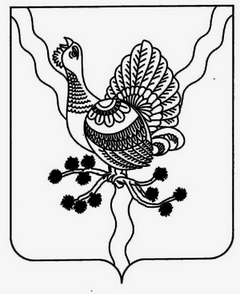 СОВЕТ МУНИЦИПАЛЬНОГО РАЙОНА «СОСНОГОРСК» «СОСНОГОРСК» МУНИЦИПАЛЬНÖЙ РАЙОНСА СÖВЕТ__________________________________________________________________РЕШЕНИЕ КЫВКÖРТÖД__________________ 2016 г.                                                      № XI-____О назначении на должность руководителя администрации муниципального района «Сосногорск» В соответствии со статьей 37 Федерального закона от 06.10.2003 № 131-ФЗ «Об общих принципах организации местного самоуправления в Российской Федерации», статьей 31 Устава муниципального образования муниципального района «Сосногорск», рассмотрев решение конкурсной комиссии по проведению конкурса на замещение должности руководителя администрации муниципального района «Сосногорск» (далее – конкурсная комиссия), на основании результатов открытого голосования по представленным конкурсной комиссией кандидатурам на должность руководителя администрации муниципального района «Сосногорск»,                     Совет муниципального района «Сосногорск» решил:Назначить ____________________________________________________руководителем администрации муниципального района «Сосногорск» с «__» _____________ 2016 года на срок полномочий Совета муниципального района «Сосногорск» пятого созыва.Поручить главе муниципального района «Сосногорск» - председателю Совета района заключить контракт с руководителем администрации муниципального района «Сосногорск»Настоящее решение вступает в силу со дня его принятия.Глава муниципального района «Сосногорск» - председатель Совета района                                                                 В.Г. Гаврилов